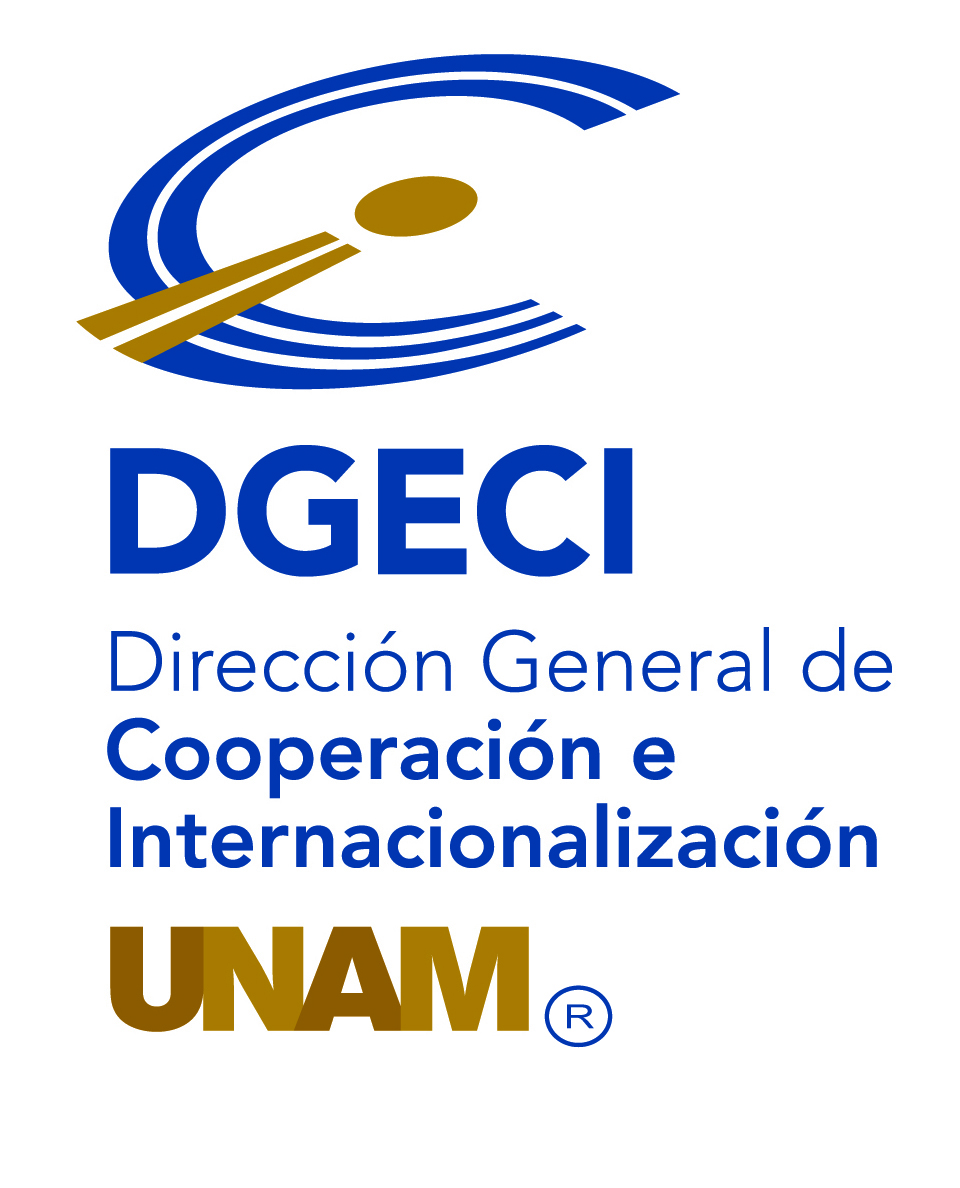 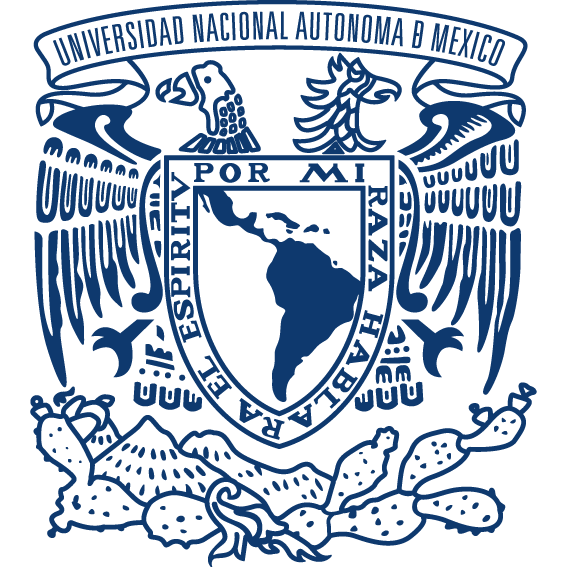 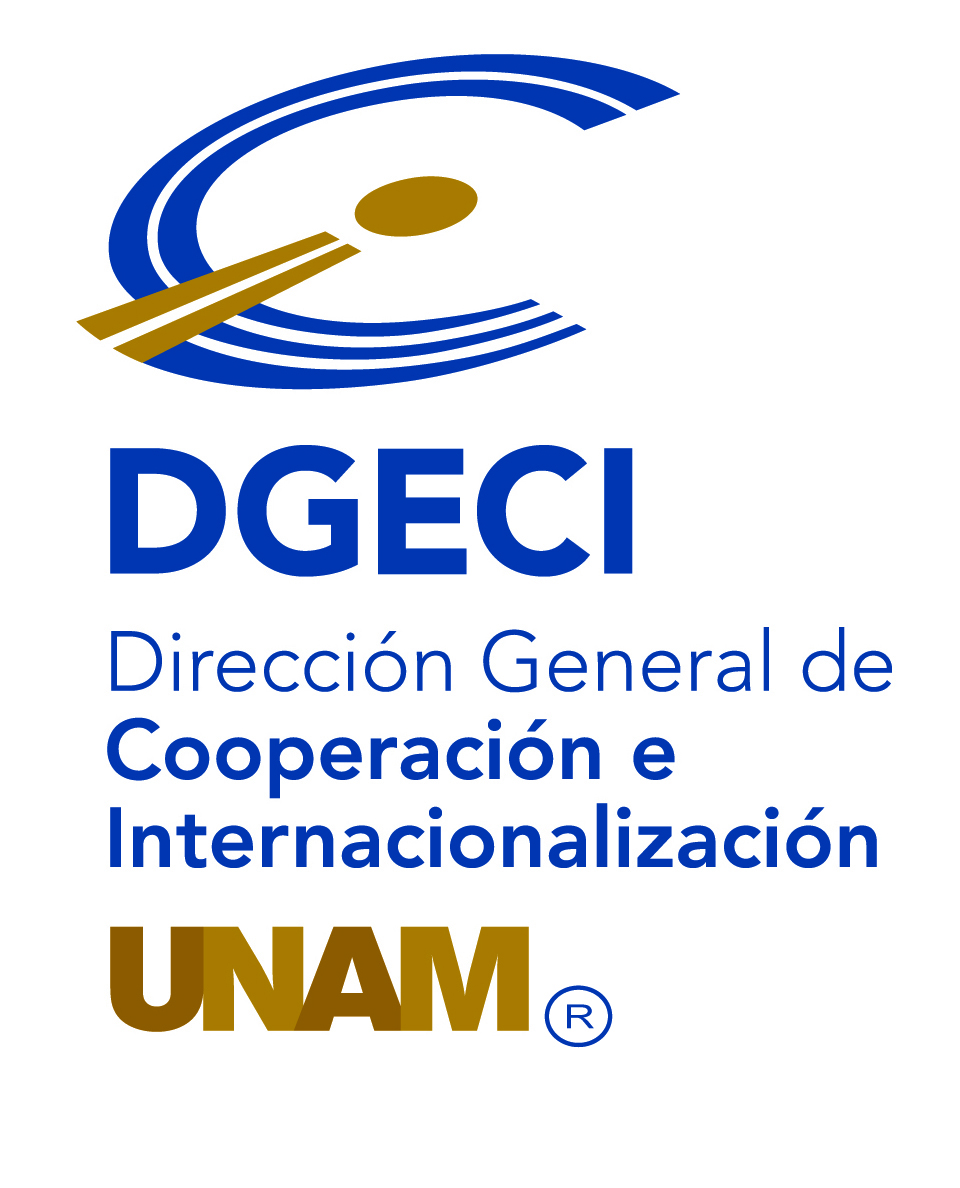 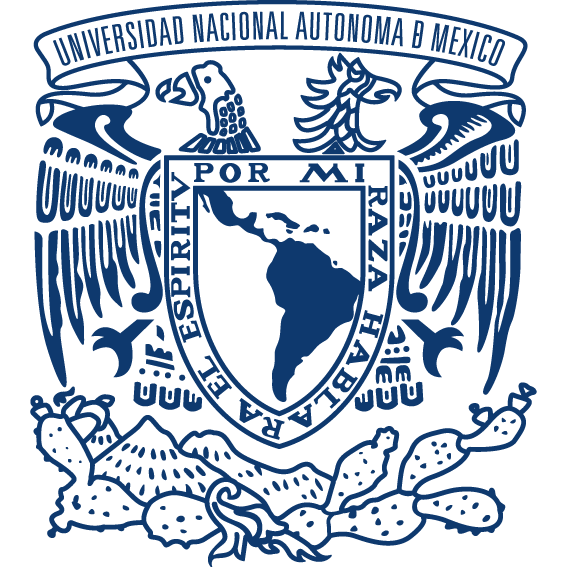 CARTA DE MOTIVOSNombre completoNúmero de cuentaEntidad, Escuela, FacultadCarrera y semestre que cursaFavor de redactar en un máximo de 300 palabras, las razones de mayor peso que justifiquen su asignación a una beca de Capacitación e Investigación. Se considerarán argumentos que respalden:Experiencias que demuestren la adquisición de habilidades. socioemocionales necesarias para su desarrollo profesional en el ámbito internacional. Referencias sobre condiciones de vulnerabilidad socioeconómica.Calidad del desempeño técnico y académico adquirido.Impacto posible de las materias curriculares seleccionadas.Razón que justifique su selección de universidades.